Название проекта-  АбилимпиксФИО участника, регион, нозология, фотоКонтакты герояИсторияБутченко Полина Алексеевна, Свердловская область, г.Екатеринбург, нарушение слуха 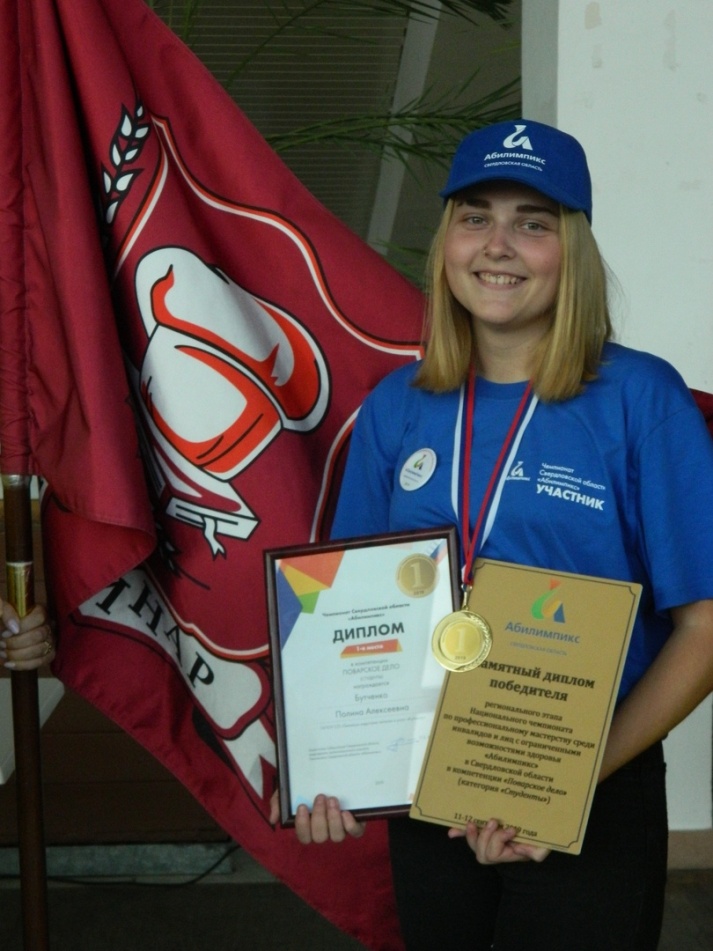 polinabutchenko@yandex.ru,+79995659735Полина родилась 28.11.97г. в г. Челябинск. Полина инвалид с детства. В 2018г. Полина поступила в ГАПОУ СО «Техникум индустрии питания и услуг «Кулинар» г.Екатеринбург , на профессию ТОП-50 «Поварское и кондитерское дело». Полина с увлечением и интересом   осваивает новую для себя профессию, зарекомендовав себя способной и очень талантливой студенткой.  Она  успешно выполняет  задания по программе учебной и производственной  практик, постоянно  принимает  участие в конкурсах профессионального мастерства и мастер- классах и выставках. Интересуется  новыми технологиями. Уже в 2018 году, во время обучения на первом курсе, она приняла участие в  олимпиаде профессионального мастерства по компетенции «Поварское дело». Призерам она не стала, но весь учебный год Полина  посвятила совершенствованию своих профессиональных навыков, анализу допущенных ошибок, усиленным тренировкам по освоению профессии. В 2019г. Полина приняла участие у региональном этапе Чемпионата Свердловской области «Абилимпикс» по компетенции  «Поварское дело». Она очень серьезно подошла к подготовке к чемпионату. Под руководством опытных мастеров Шаманаевой Елены Юрьевны и Клешниной Оксаны Владимировны Полина тренировалась каждый день. Впереди оставалось заветное испытание.На чемпионате Полина показала очень высокий результат и заняла заслуженное первое призовое место.Мы очень гордимся успехами нашей студентки и надеемся, что Полина не остановиться на достигнутых  результатах. С 17.11.2019г. по 22.11.2019г. Полина приняла  участие в  V национальном чемпионате для людей с инвалидностью. Полина заняла 11 место в рейтинге из 50 участников. Мы от  всей души  поздравляем Полину и желаем ей  успехов и удачи. Бутченко Полина Алексеевна, Свердловская область, г.Екатеринбург, нарушение слуха Полина родилась 28.11.97г. в г. Челябинск. Полина инвалид с детства. В 2018г. Полина поступила в ГАПОУ СО «Техникум индустрии питания и услуг «Кулинар» г.Екатеринбург , на профессию ТОП-50 «Поварское и кондитерское дело». Полина с увлечением и интересом   осваивает новую для себя профессию, зарекомендовав себя способной и очень талантливой студенткой.  Она  успешно выполняет  задания по программе учебной и производственной  практик, постоянно  принимает  участие в конкурсах профессионального мастерства и мастер- классах и выставках. Интересуется  новыми технологиями. Уже в 2018 году, во время обучения на первом курсе, она приняла участие в  олимпиаде профессионального мастерства по компетенции «Поварское дело». Призерам она не стала, но весь учебный год Полина  посвятила совершенствованию своих профессиональных навыков, анализу допущенных ошибок, усиленным тренировкам по освоению профессии. В 2019г. Полина приняла участие у региональном этапе Чемпионата Свердловской области «Абилимпикс» по компетенции  «Поварское дело». Она очень серьезно подошла к подготовке к чемпионату. Под руководством опытных мастеров Шаманаевой Елены Юрьевны и Клешниной Оксаны Владимировны Полина тренировалась каждый день. Впереди оставалось заветное испытание.На чемпионате Полина показала очень высокий результат и заняла заслуженное первое призовое место.Мы очень гордимся успехами нашей студентки и надеемся, что Полина не остановиться на достигнутых  результатах. С 17.11.2019г. по 22.11.2019г. Полина приняла  участие в  V национальном чемпионате для людей с инвалидностью. Полина заняла 11 место в рейтинге из 50 участников. Мы от  всей души  поздравляем Полину и желаем ей  успехов и удачи. 